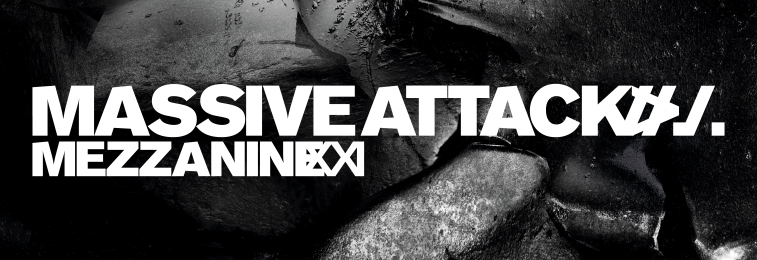 Besucherinformation – Massive AttackMezzanineXX1Dienstag, 05.02.2019 – München | ZenithEinlass: 18:30 Uhr	Beginn: 20:00 UhrLieber Massive Attack-Fan,um allen Besuchern einen schönen Konzertabend und einen reibungslosen Einlass zu gewährleisten, bitte wir Dich die unten aufgeführten Punkte genau zu lesen und zu beachten.SICHERHEITSBESCHRÄNKUNGENAus Sicherheitsgründen ist es verboten Glasflaschen, Dosen, Hartverpackungen oder sonstige als Wurfgeschosse verwendbare Gegenstände (z.B. Deo, Parfum etc.) auf das Gelände mitzubringen. Diese Gegenstände werden daher beim Einlass abgenommen. Taschen nur bis max. DIN A4 (21cm x 29,7cm)Das Verbot betrifft Taschen und Rucksäcke, deren größte Seite größer als das Format „DIN A4“ (21,0 x 29,7 cm) ist.Bitte lass deshalb folgende Dinge zu Hause um den Einlass zu beschleunigen:Große Taschen wie Rucksäcke, Shopper-Taschen, Reisetaschen, Koffer, Körbe und Kühltaschenprofessionelle Kameras mit Wechsel- und/oder Zoomobjektiven und VideofunktionAudio- und Videoaufnahmegeräte aller ArtLicht- und VideoausrüstungenGoPro KamerasSelfie Stickselektronische Geräte wie z.B. Tablets, Laptops, Powerbanks, mit Ausnahme von MobiltelefonenEssen und Getränke (Getränke sind in der Halle erhältlich)StühleWaffen, Messer, Taser, Schlagstöcke, Pfefferspray, Feuerwerkskörper, etc.GlasbehälterTaschenlampen, Schlüssel- & Geldbörsenketten, Leuchtstäbe, Laserpointergroße Fahnen und Poster (inkl. Stöcke)HelmeWir bitten um Dein Verständnis für diese verschärften Sicherheitsmaßnahmen, die uns, im Interesse von Publikum wie Künstlern, leider in der heutigen Zeit als zwingend notwendig erscheinen.Wir wünschen Dir ein schönes Konzerterlebnis.Das Team von MCT & Propeller_____________________Veranstalter:					Kooperationspartner:MCT Agentur GmbH				Propeller Music & Event GmbH Strausberger Platz 2				Pilgersheimer Str. 6410243 Berlin					81543 München www.mct-agentur.com				www.propeller-music.com  